11 Tachwedd 2020	11th November 2020 Hysbysir bod cyfarfod misol o’r	Notice is hereby given that a monthlyCyngor i’w gynnal nos Fercher Tachwedd 18	meeting of the Council is convened for Wednesday am 6.30 fel cyfarfod  zoom ar lein.	November 18th at 6.30pm as an online zoom meeting.AGENDA	AGENDA1.	Ymddiheuriadau am Absenoldeb.	1.	Apologies for Absence.2.	Datgelu Buddianau.	2.	Declaration of Interest.3.	I ystyried materion plismona.	3.	To consider policing matters.4.	Cadarnhau Cofnodion. 	4.	Confirmation of Minutes. 	Cyfarfod y Cyngor 21 Hydref		Council Meeting 21st October	Cyfarfod Pwyllgor Personel 22 Hydref (i ddilyn)		Personnel Committee Meeting 22nd October (to follow)	Cyfarfod y Cyngor 28 Hydref (i ddilyn)		Council Meeting 28th October (to follow)	Cyfarfod Pwyllgor Cyllid 28 Hydref		Finance Committee Meeting 28th October	5.	Adroddiadau Cyllid.	5.	Financial Reports. 	a) Cysoni cyfrif y banc		a) Bank Reconciliation	b) Adroddiad ar incwm a wariant		b) Report on Income & Expenditure	c) Adroddiad ar wariant yn erbyn y gyllideb		c) Report on Expenditure against Budget		6.	I dderbyn adroddiad oddiwrth y Swyddog Datblygu	6.	To receive a report from the Community Development 	Cymunedol. 		Officer. 7. 	Derbyn copi o gais y Loteri ar gyfer Parc	7.	To receive a copy of the Lottery bid for the Skateboard 	Skateboard.		Park.8.	Derbyn adroddiad ar datblygiadau yn Parc Y Tymbl. 	8.	To receive a report on the Tumble Park development.9.	Cael y wybodaeth ddiweddaraf am ddatblygiadau 	9.	To receive an update on developments by the 		gan Grŵp yr Amgylchedd.		Environment Group.10.	I dderbyn adroddiad oddiwrth y Swyddog	10.	To receive a report from the Operations Manager.	Gweithrediadau.11.	Cytuno ar ddyddiad ar gyfer cyfarfod Pennu'r	11.	To agree a date for Budget Setting meeting.		Gyllideb.12.	Penodi Llywodraethwr Ysgol ar gyfer Ysgolion 	12.	To appoint a School Governor for Tumble Schools.	y Tymbl.13.	Derbyn gohebiaeth.	13.	To receive correspondence.				a) Ebost oddiwrth Cyng Lesley Williams		a) Email from Cllr Lesley Williams	b) Gwybodaeth oddiwrth Archwilio Cymru		b) Information from Wales Audit Office14. Neuadd y Tymbl	14.	Tumble Hall 	(a) Ceisiadau am weithredoedd trwyddedig; 		(a) Applications for licensable activity;	(b) Adroddiad ar gweithgareddau yn y Neuadd;		(b) Report on activities at Tumble Hall;15.	Derbyn adroddiadau’r Cynghorwyr Sir yn	15.	To receive written County Councillors’ Reports.	ysgrifenedig.16.	I dderbyn cwestiynau ar fusnes y Cyngor.	16.	To receive questions on the business of the Council.	17.	Ystyried materion "mewn camera" ar ôl gwahardd 	17.	To consider “in camera” issues upon exclusion of the  y wasg a'r cyhoedd.  (Deddf cyrff cyhoeddus 		press and public.  (Public Bodies (Admission to 	(derbyn i gyfarfodydd)) 1960 		Meetings)) Act 1960 	Rheswm am y gwaharddiad:		Reason for exclusion: Commercially sensitive as well as materion personél/staffio sensitif yn fasnachol yn		confidential personnel/staffing matters.	ogystal â rhai cyfrinachol.a) 	 Adroddiad yr is-grŵp ar benodi Ymgynghorydd	a)	Report from sub-group on the appointment of External Allanol. (i ddilyn)		Consultant. (to follow)	D R Davies		D R Davies 	Clerc		ClerkCyngor Cymuned Llannon Community CouncilCyngor Cymuned Llannon Community CouncilCyngor Cymuned Llannon Community CouncilClerc/ ClerkMr David DaviesCwmffrwd FarmGlanammanCarmarthenshireSA18 2DZ07971 026 493david@ccllannon.org.uk 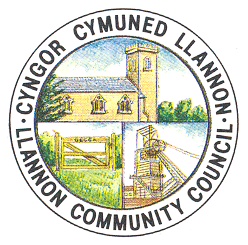 SCC/Trysorydd RFO/TreasurerMr Chris BowkettTumble HallHeol y NeuaddTumbleCarmarthenshireSA14 6HRweb-site    www.ccllannon.org.uk   - wefanweb-site    www.ccllannon.org.uk   - wefanweb-site    www.ccllannon.org.uk   - wefan